Вниманию руководителей организаций, осуществляющих розничную продажу алкогольной продукцииДепартамент лицензирования и торговли Приморского края информирует:20 октября 2017 года вступило в силу постановление Главного государственного санитарного врача Российской Федерации от 12 октября 2017 года № 130 «О приостановлении розничной торговли спиртосодержащей непищевой продукцией, спиртосодержащими пищевыми добавками
и ароматизаторами» (далее – Постановление). Данное постановление размещено на официальном сайте Роспотребнадзора (rospotrebnadzor.ru).В соответствии с указанным Постановлением на срок 180 суток со дня вступления в силу Постановления должна быть приостановлена розничная торговля спиртосодержащей непищевой продукцией, спиртосодержащими пищевыми добавками и ароматизаторами (за исключением  стеклоомывающих жидкостей, нежидкой спиртосодержащей продукцией, а также спиртосодержащей продукцией с использованием укупорочных средств, исключающих ее пероральное потребление) с содержанием этилового спирта более 28 процентов объема готовой продукции, осуществляемой ниже цены,
по которой осуществляется розничная продажа водки, ликероводочной продукции и другой алкогольной продукции крепостью свыше 28 процентов
за 0,5 литра готовой продукции, установленной приказом Минфина России
от 11 мая 2016 года № 58н «Об установлении цен, не ниже которых осуществляется закупка (за исключением импорта) поставки (за исключением экспорта) и розничная продажа алкогольной продукции крепостью свыше 28 процентов» (далее – Приказ № 58н).Учитывая изложенное, с 20 октября 2017 года розничная торговля указанной спиртосодержащей непищевой и пищевой продукцией по цене ниже установленной Приказом № 58н запрещена.Лица, допустившие указанное нарушение, несут административную ответственность в соответствии с Кодексом Российской Федерации
об административных правонарушениях.Постановление Федеральной службы по надзору в сфере защиты прав потребителей и благополучия человека от 12.10.2017 г. № 130 (скачать)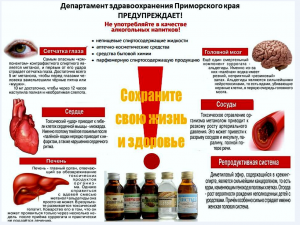 